Основная часть проекта планировки территории для размещения объекта регионального значения Ханты-Мансийского автономного округа – Югры «Подстанция 110/35/6 кВ «УПСВ-1» с питающей ВЛ 110 кВ Мамонтовского месторождения» Землепользователь: АО «Тюменьэнерго»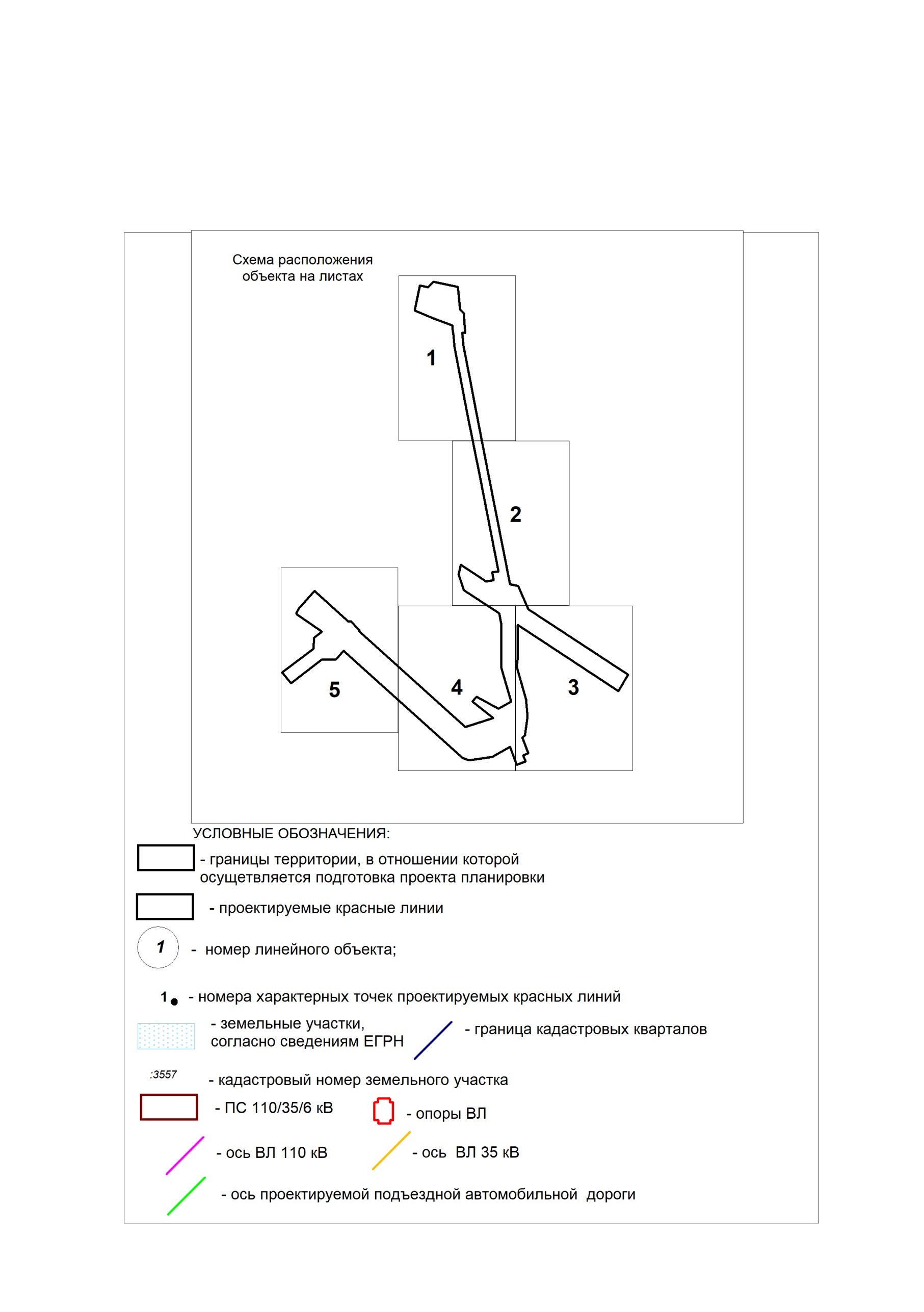 Масштаб 1:5 000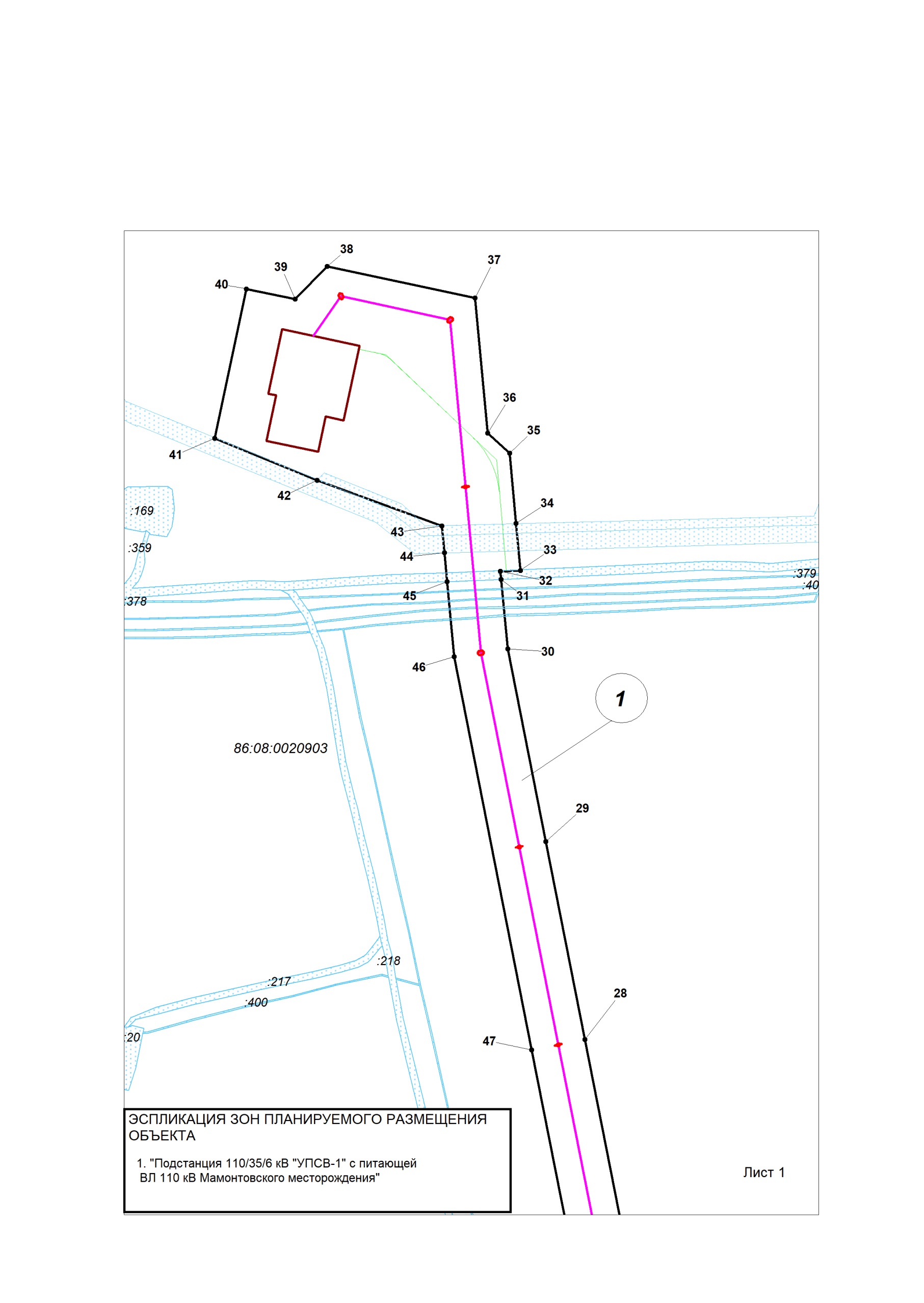 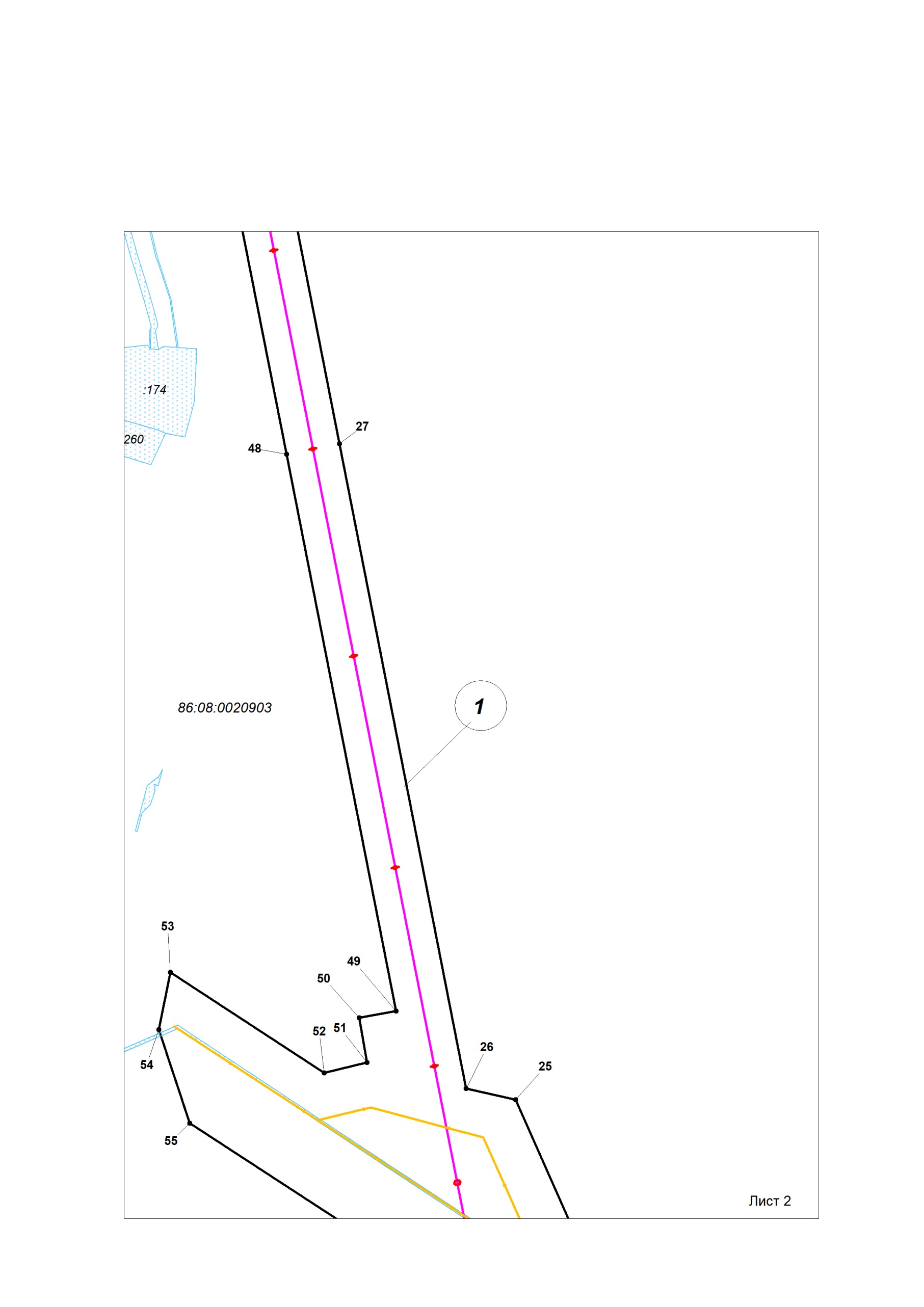 Масштаб 1:5 000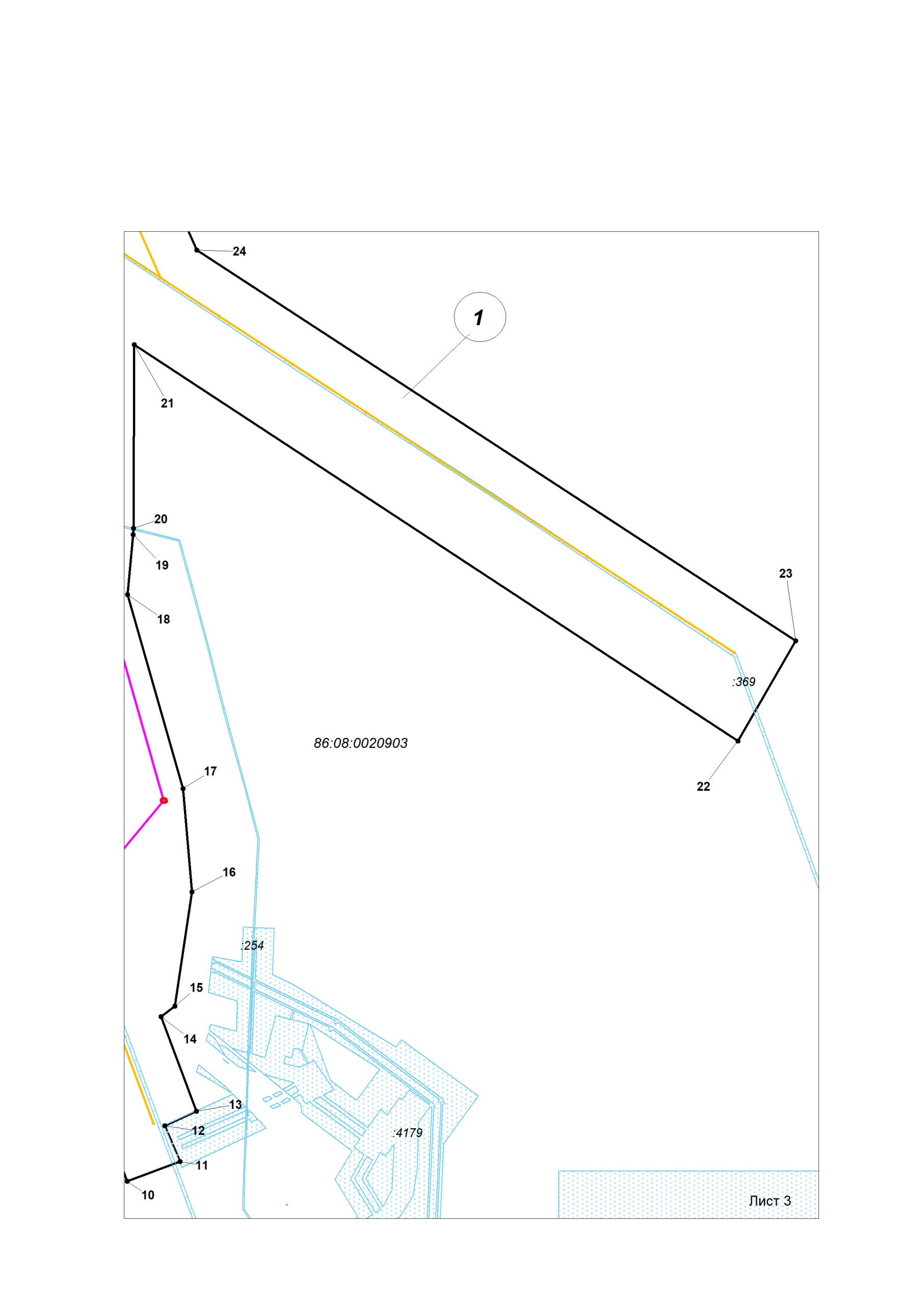 Масштаб 1:5 000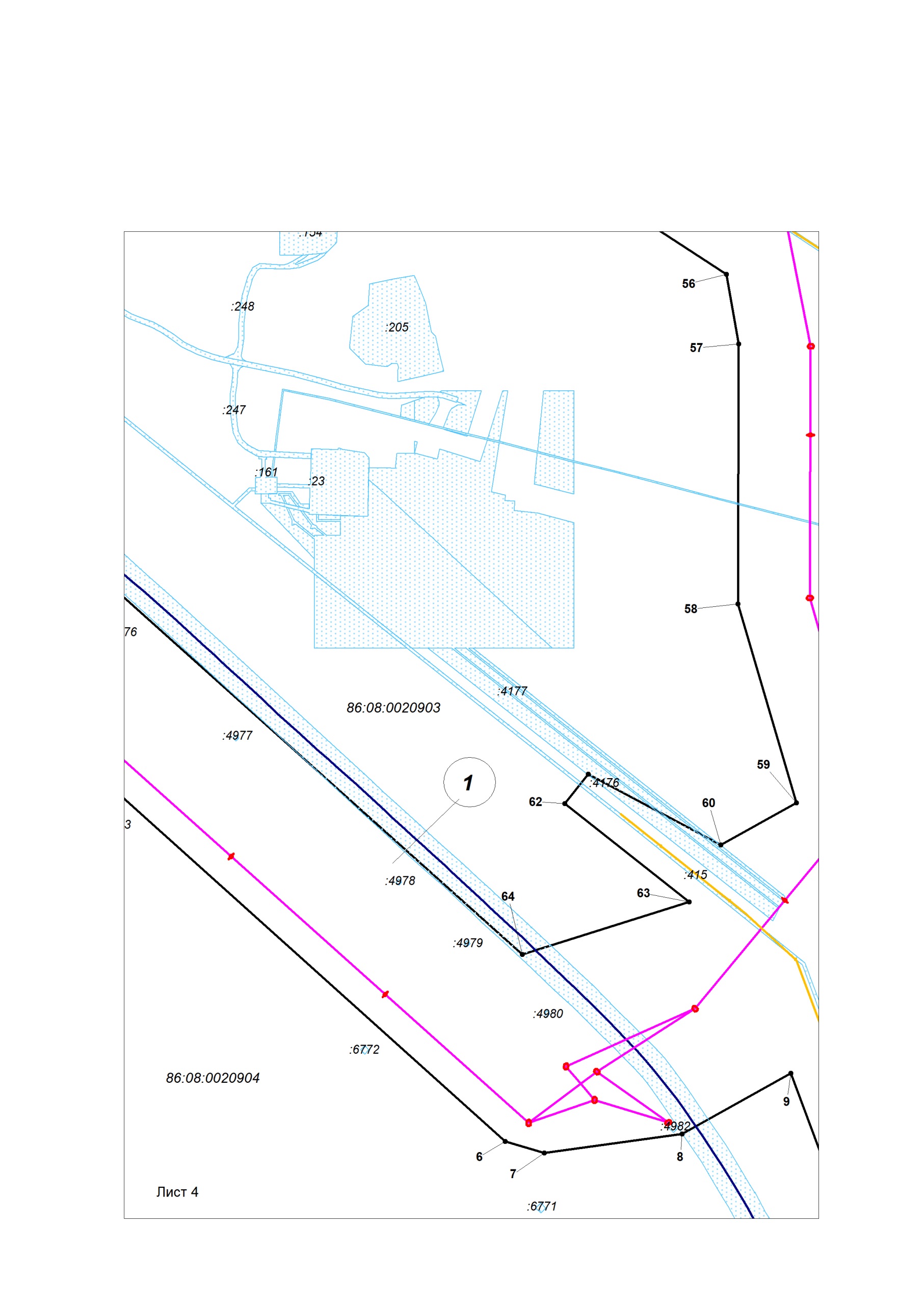 Масштаб 1:5 000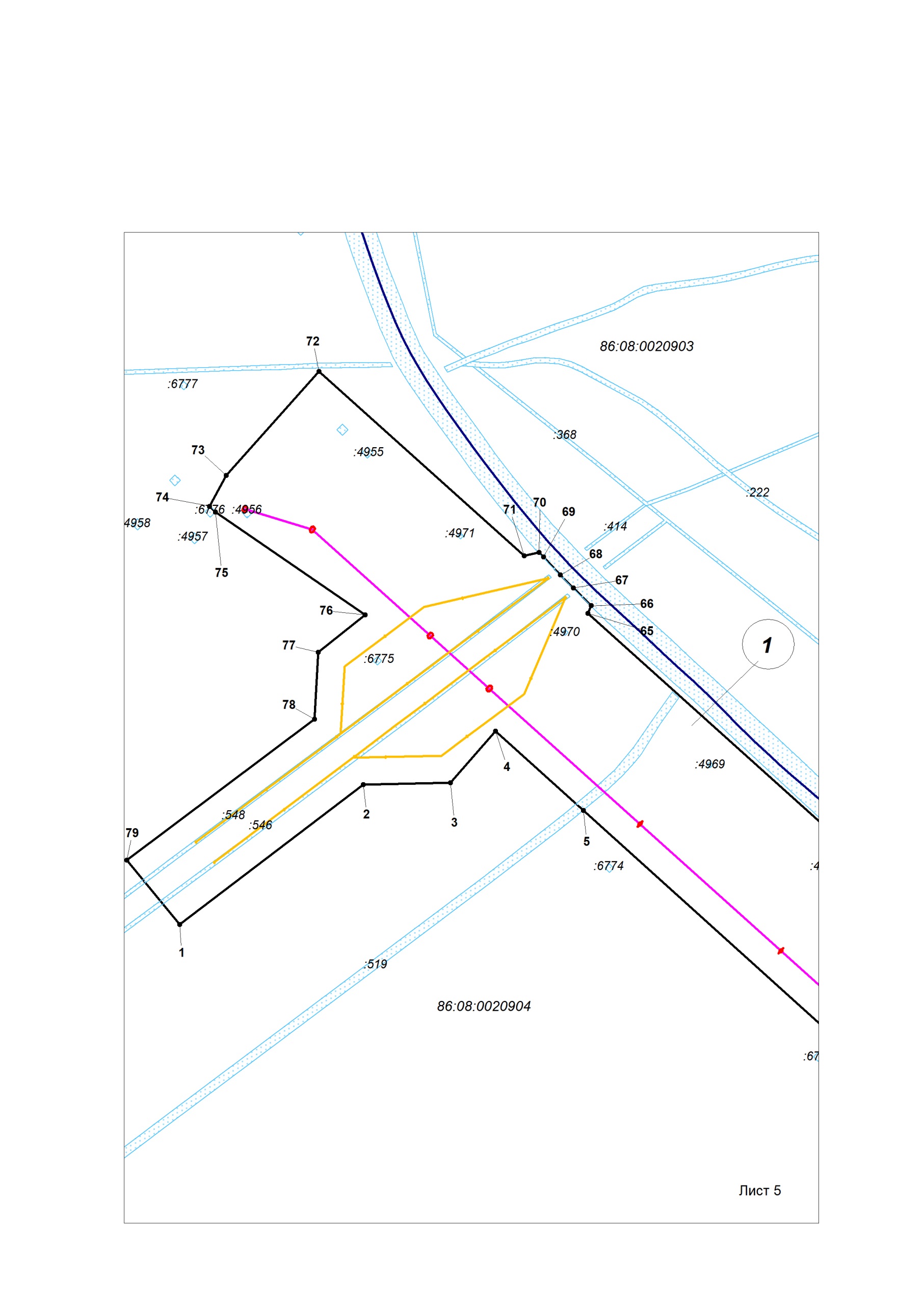 Каталог координат проектируемых красных линий Землепользователь: АО «Тюменьэнерго»Чертеж границ зон планируемого размещениялинейного объектаМасштаб 1:5 000 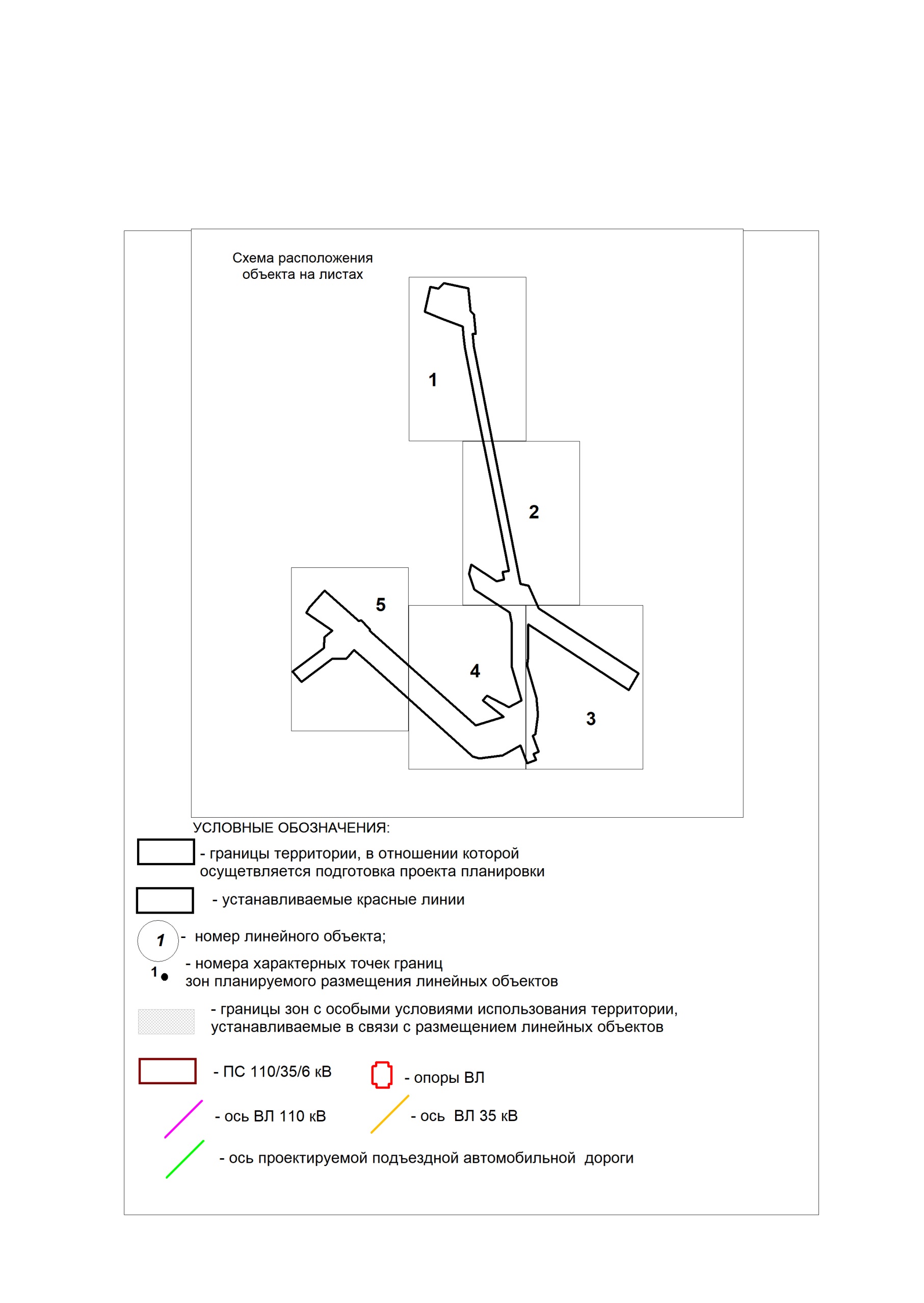 Масштаб 1:5 000 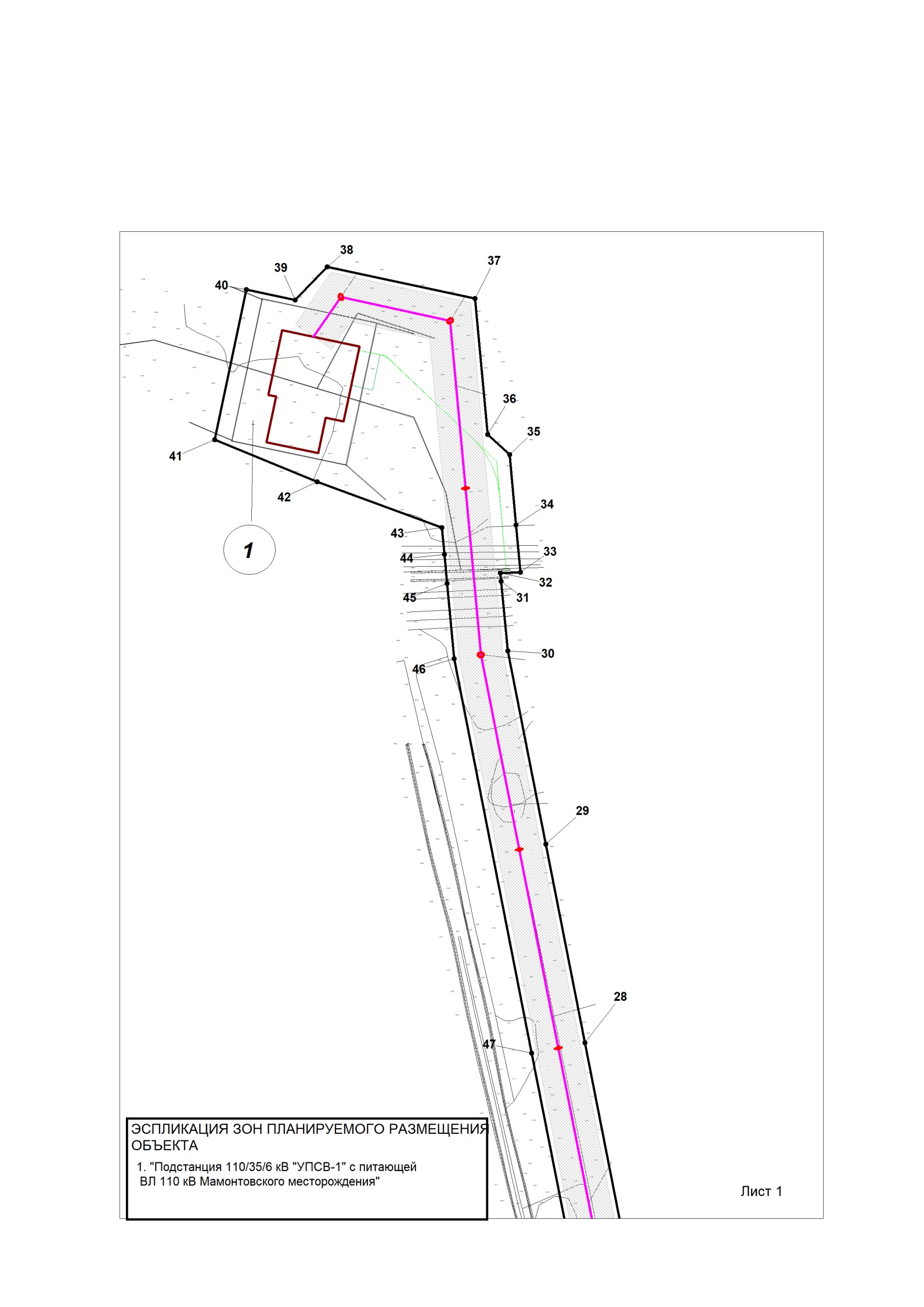 Масштаб 1:5 000 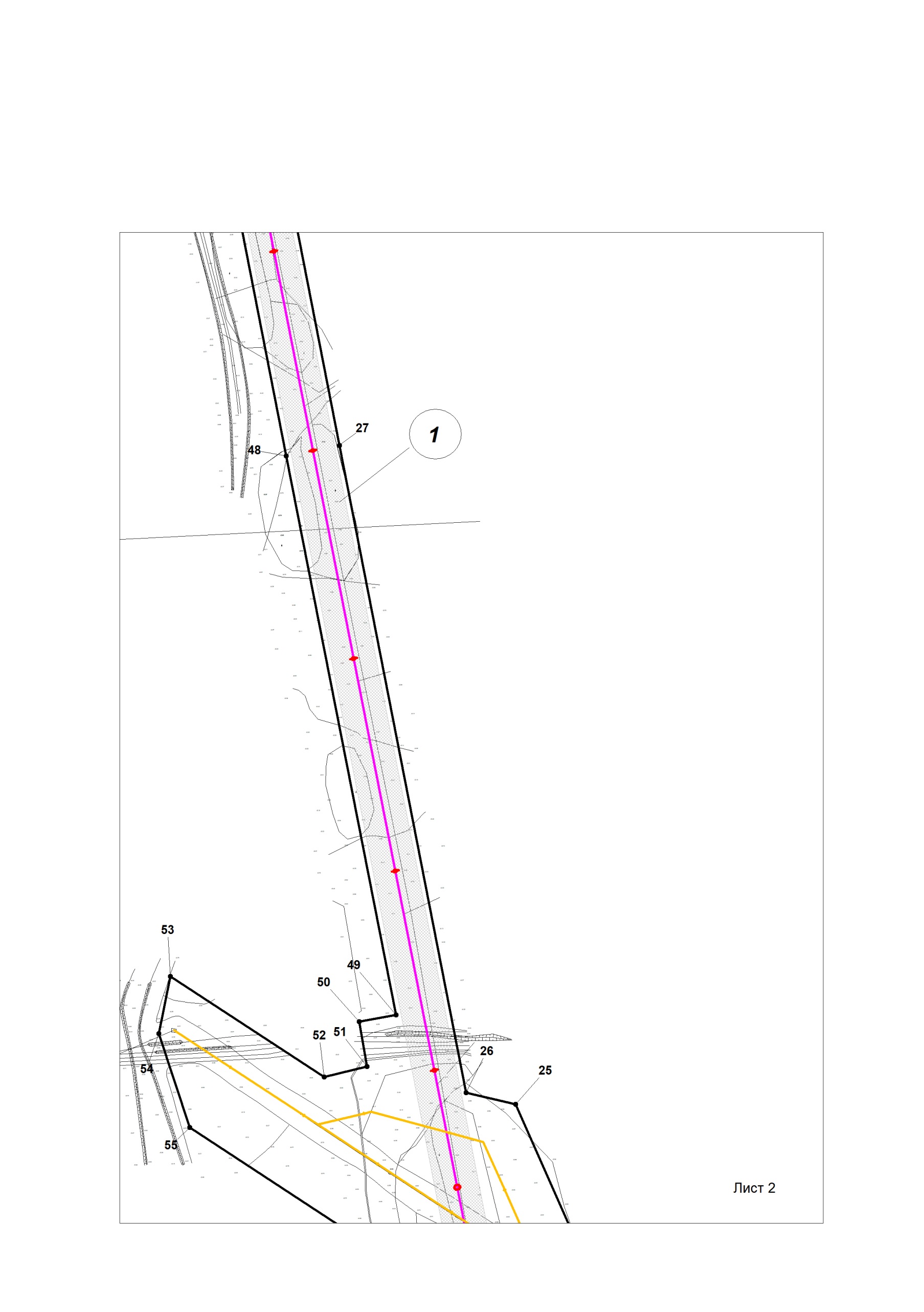 Масштаб 1:5 000 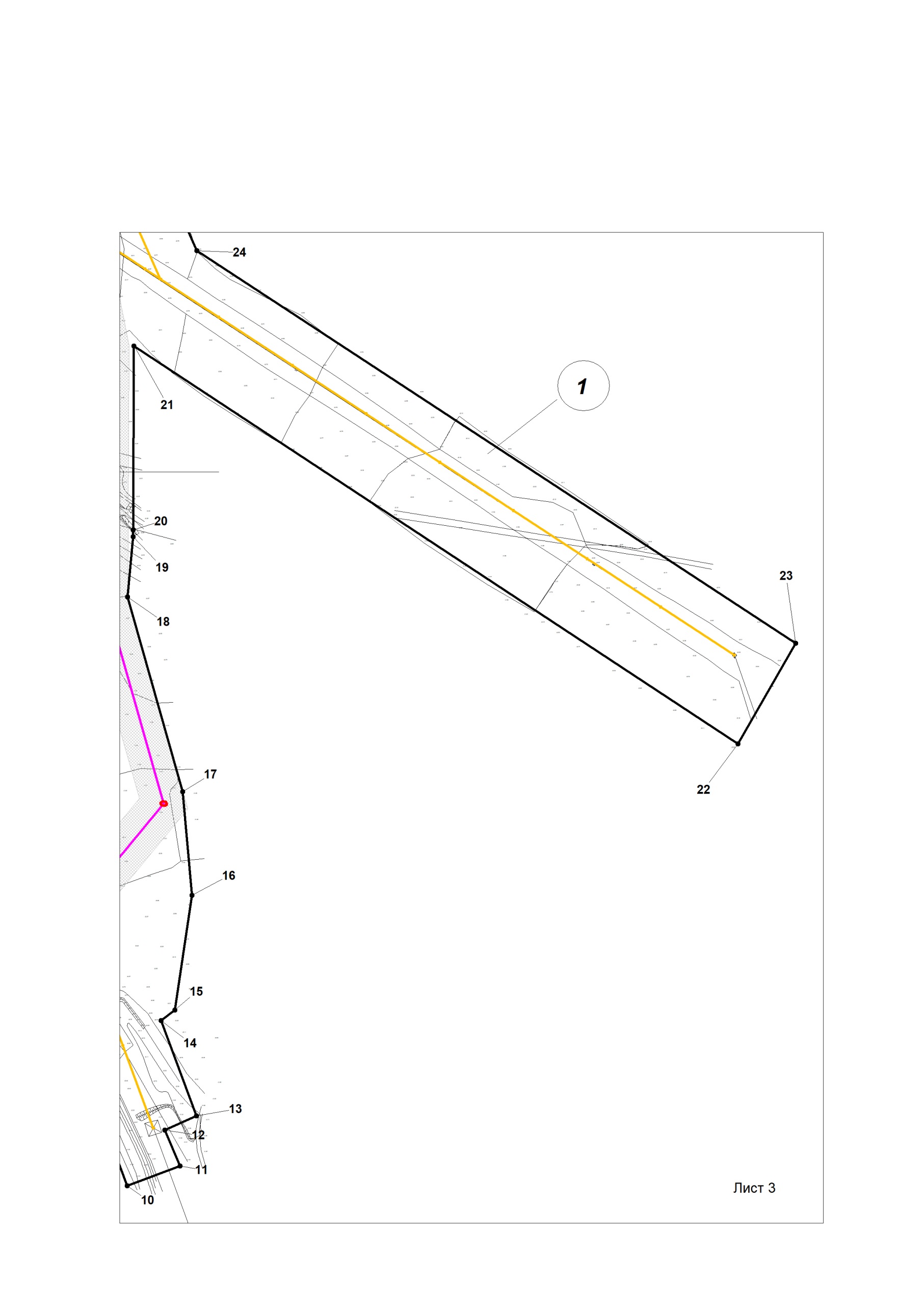 Масштаб 1:5 000 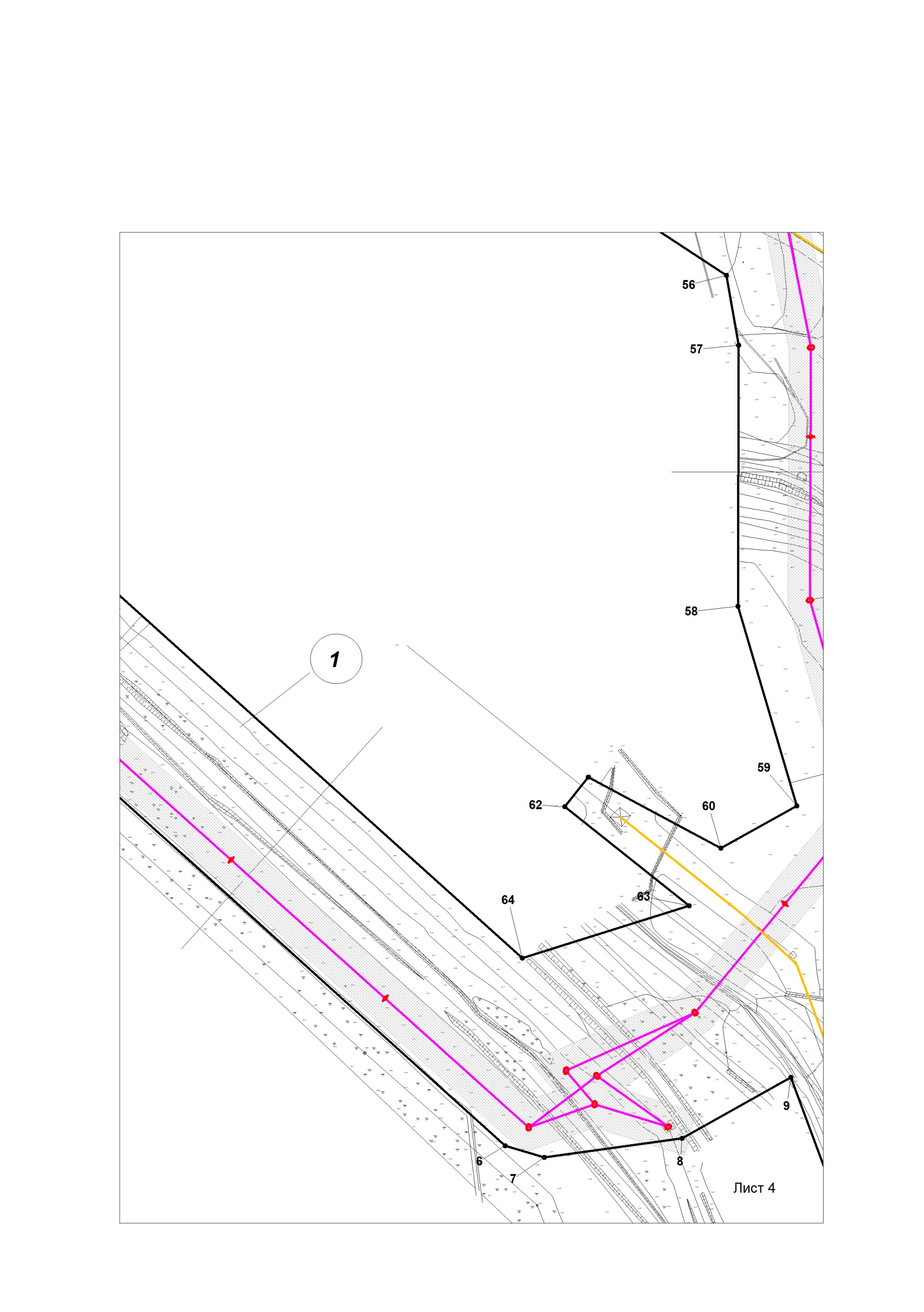 Масштаб 1:5 000 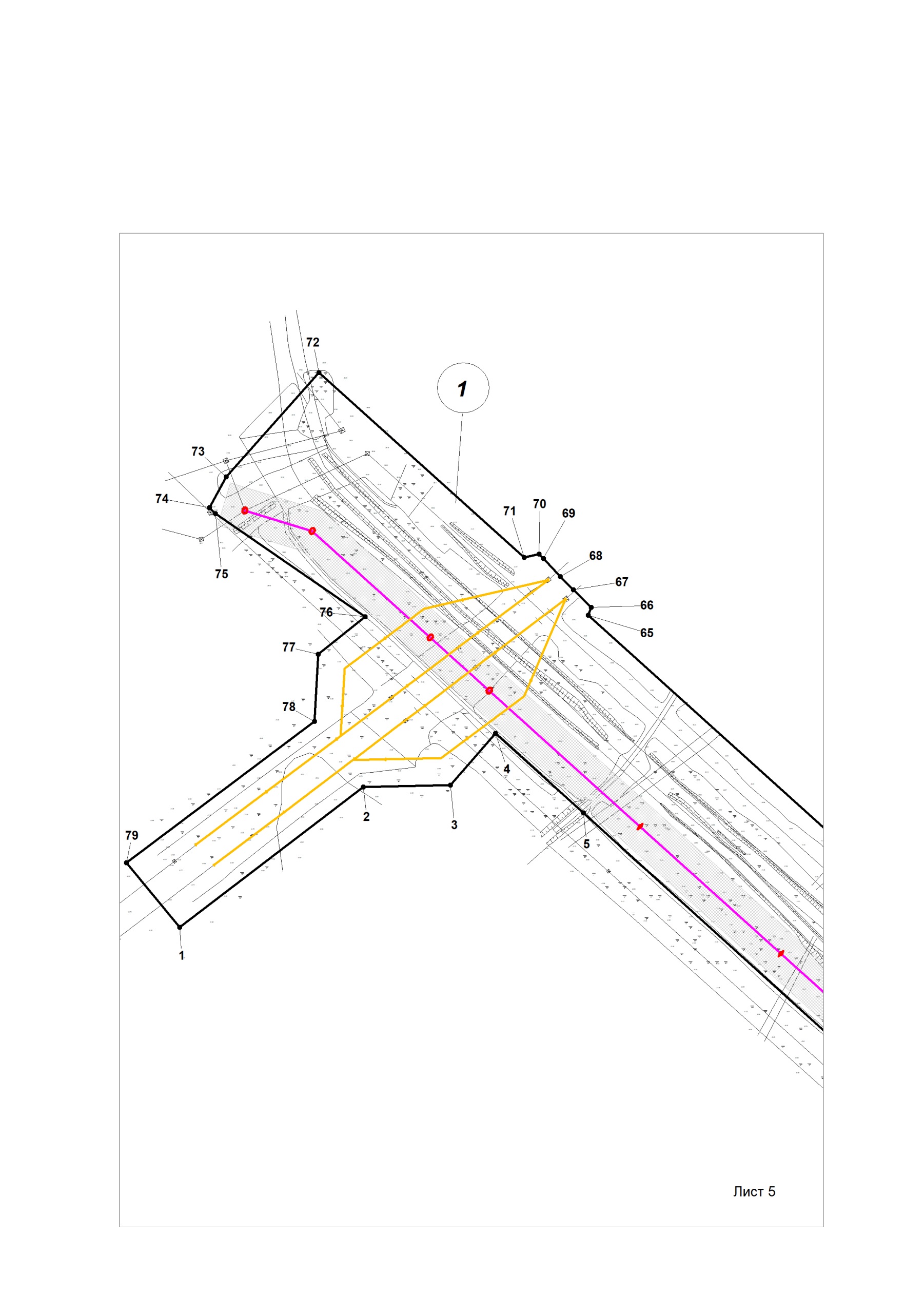 Каталог координат границ зон планируемого размещения линейного объектаПоложение о размещении объекта регионального значения Ханты-Мансийского автономного округа – Югры «Подстанция 110/35/6 кВ «УПСВ-1» с питающей ВЛ 110 кВ Мамонтовского месторождения»Наименование, основные характеристики (категория, протяженность,           проектная мощность, пропускная способность, грузонапряженность, интенсивность движения) и назначение проектируемых для размещения линейных объектовПроект планировки территории линейного объекта регионального значения «Подстанция 110/35/6 кВ «УПСВ-1» с питающей ВЛ 110 кВ Мамонтовского месторождения» (далее – проектируемый объект) выполнен для:- выделения элементов планировочной структуры, установление параметров планируемого развития элементов планировочной структуры линейного объекта регионального значения в границах Нефтеюганского района Ханты-Мансийского автономного округа – Югры;- установление границ охранной зоны проектируемого объекта, устанавливаемой в соответствии с законодательством Российской Федерации.В состав проектирования входит: 1. ПС 110/35/6 кВ «УПСВ-1» Мамонтовского месторождения, включающая в себя следующие объекты:  -Строительство ПС 110/35/6 кВ;  -Строительство подъездной дороги к ПС 110/35/6 кВ. 2. Питающая ВЛ 110 кВ на ПС 110/35/6 кВ «УПСВ-1» Мамонтовского месторождения, включающая в себя: -Строительство ВЛ 110 кВ на ПС УПСВ-1; -Реконструкция участка ВЛ 110 кВ «Пыть-Ях – Лосинка -1,2», оп. № 61 до оп. № 72 к которой подключается строящаяся ВЛ 110кВ ПС УПСВ-1.3. Переустройство существующей ВЛ 35 кВ Пламя и Авангард.Проектируемые объекты расположены на территории южной части Мамонтовского месторождения Нефтеюганского района Ханты-Мансийского автономного округа – Югры.  Подстанция проектируется комплектной типа КТПБ напряжением 110/35/6 кВ с трансформаторами мощностью 2×25 МВА без постоянного обслуживающего персонала. Присоединение подстанции к электрическим сетям осуществляется отпайкой от ВЛ 110 кВ «Пыть-Ях – Лосинка-1,2».Подстанция 110/35/6 кВ УПСВ-1 Мамонтовского месторождения с ВЛ 6, 35, 110 кВ предназначены для передачи и распределения электроэнергии по потребителям нефтедобычи Мамонтовского месторождения.Таблица 1 Основные характеристики проектируемого объектаМаксимальная нагрузка потребителей собственных нужд (с.н.) переменного тока подстанции 110/35/6 кВ УПСВ-1 Мамонтовского месторождения составляет 400,06 кВт. Для обеспечения питания собственных нужд подстанции, а так же с учетом возможности проведения ремонтных работ на площадке, запроектированы два трансформатора собственных нужд (ТСН) 6/0,4 кВ мощностью по 400 кВА каждый, присоединяемых к РУ-6 кВ через высоковольтные выключатели.Согласно данным по электрическим нагрузкам на полное развитие, учитывая требования к надежности электроснабжения потребителей первой, второй и третьей категории, а также к качеству электроэнергии, на подстанции устанавливаются два силовых трехобмоточных трансформаторов мощностью 25 МВА напряжением 110/35/6 кВ (1Т, 2Т) типа ТДТН-25000/110 У1. Для разбора трансформаторной мощности подстанции предусматривается возможность подключения четыре двухцепных ВЛ 35 кВ к ОРУ 35 кВ и  четырех двухцепных ВЛ-6 кВ к ЗРУ-6 кВ.  Максимальная пропускная мощность проектируемой ВЛ 110 кВ 83,8 МВА. Проектируемая ВЛ 110 кВ предназначена для электроснабжения потребителей нефтедобычи Мамонтовского месторождения. ВЛ 110 кВ проектируются в двухцепном исполнении.На пересечении с автодорогой Нефтеюганск – Мамонтово крепление проводов к опорам осуществляется двойными гирляндами.  Таблица 2Краткая характеристика трассы 110 кВОсновные этапы строительства объектаЭтапов проектирования и строительства не предусматривается.Перечень субъектов Российской Федерации, перечень муниципальных районов, городских округов в составе субъектов Российской Федерации, перечень поселений, населенных пунктов, внутригородских территорий городов федерального значения, на территориях которых устанавливаются зоны планируемого размещения линейных объектовВ административном отношении проектируемый объект расположен на территории муниципального образования Нефтеюганский район в Ханты - Мансийском автономном округе – Югре, в границах Мамонтовского месторождения.Ближайший населенный пункт -  г. Пыть-Ях, расположен в 15 км к югу от ПС-110/35/6 кВ.  Перечень координат характерных точек границ зон планируемого размещения линейных объектовКоординаты характерных точек границ зоны планируемого размещения линейного объекта регионального значения совпадают с установленными границами полосы отвода проектируемого объекта.Координаты границ земельных участков, необходимых, для размещения проектируемого объекта, в графических материалах определены в местной системе координат автономного округа МСК-86.Перечень координат характерных точек границ зон планируемого размещения линейных объектов, подлежащих переносу (переустройству) из зон планируемого размещения линейных объектовПроектом не предусматривается перенос (переустройство) линейных объектов из зон планируемого размещения объектов.Предельные параметры разрешенного строительства, реконструкции объектов капитального строительства, входящих в состав линейных объектов в границах зон их планируемого размещенияПредельные (минимальные и (или) максимальные) размеры земельных участков и предельные параметры разрешенного строительства, реконструкции объектов капитального строительства не подлежат установлению. Учитывая основные технические характеристики проектируемого объекта проектом планировки территории определены границы зоны его планируемого размещения.  Общая площадь зоны планируемого размещения проектируемого объекта составляет – 87,2813 га.Площади земельных участков, необходимые дляреконструкции и эксплуатации проектируемого объекта Граница зоны планируемого размещения объекта установлена в соответствии с требованиями действующих норм отвода земель. Информация о необходимости осуществления мероприятий по защите сохраняемых объектов капитального строительства (здание, строение, сооружение, объекты, строительство которых не завершено), существующих и строящихся на момент подготовки проекта планировки территории, а также объектов капитального строительства, планируемых к строительству в соответствии с ранее утвержденной документацией по планировке территории, от возможного негативного воздействия в связи с размещением линейных объектовБезопасность в районах прохождения линейных объектов обеспечивается расположением их на соответствующих расстояниях от объектов инфраструктуры, что обеспечивает сохранность действующих объектов при строительстве новых, безопасность при проведении работ и надежность объектов в процессе эксплуатации.Выбор участка лесного фонда под строительство линейных объектов производился в соответствии с требованиями по охране окружающей среды, при этом учитывались категории местности, технологическая схема Мамонтовского месторождения, существующая и проектируемая транспортная сеть. Проектируемые ВЛ проходят вдоль существующих коридоров коммуникаций и технологически привязаны к объектам существующей инфраструктуры. При ином расположении объектов увеличится площадь прохождения по покрытым лесом землям, что приведет к дополнительной рубке леса.Информация о необходимости осуществления мероприятий по сохранению объектов культурного наследия от возможного негативного воздействия в связи с размещением линейных объектовНа территории размещения проектируемого объекта, объекты культурного наследия, включенные в Единый государственный реестр объектов культурного наследия Российской Федерации, выявленные объекты культурного наследия и объекты, обладающие признаками объекта культурного наследия, отсутствуют. Проектируемый объект не попадает в границы территорий традиционного природопользования коренных малочисленных народов Севера регионального значения.Информация о необходимости осуществления мероприятий по охране окружающей средыПроектируемый объект расположен вне зон особо охраняемых природных территорий федерального, регионального и местного значения.         Реализация проекта не приведет к загрязнению территории района расположения объекта. Производство строительно-монтажных работ в границах отвода земель, позволит свести к минимуму воздействие на почвы, растительный и животный мир. По окончании строительства объекта предусматривается благоустройство территории и рекультивация земельных участков.Ущерб окружающей среде может быть нанесен лишь в аварийных случаях, но для их предотвращения предусмотрены все возможные мероприятия в соответствии с требованиями законодательства Российской Федерации.Информация о необходимости осуществления мероприятий по защите территории от чрезвычайных ситуаций природного и техногенного характера, в том числе по обеспечению пожарной безопасности и гражданской оборонеВ проектной документации разработаны разделы по мероприятиям: по защите территории от чрезвычайных ситуаций природного и техногенного характера, по пожарной безопасности и гражданской обороне, обеспечивающие решение задач по предупреждению и предотвращению данных ситуаций.Основная часть проекта межевания территории для размещения объекта регионального значения Ханты-Мансийского автономного округа – Югры «Подстанция 110/35/6 кВ «УПСВ-1» с питающей ВЛ 110 кВ Мамонтовского месторождения» Масштаб 1:5 000Землепользователь: АО «Тюменьэнерго»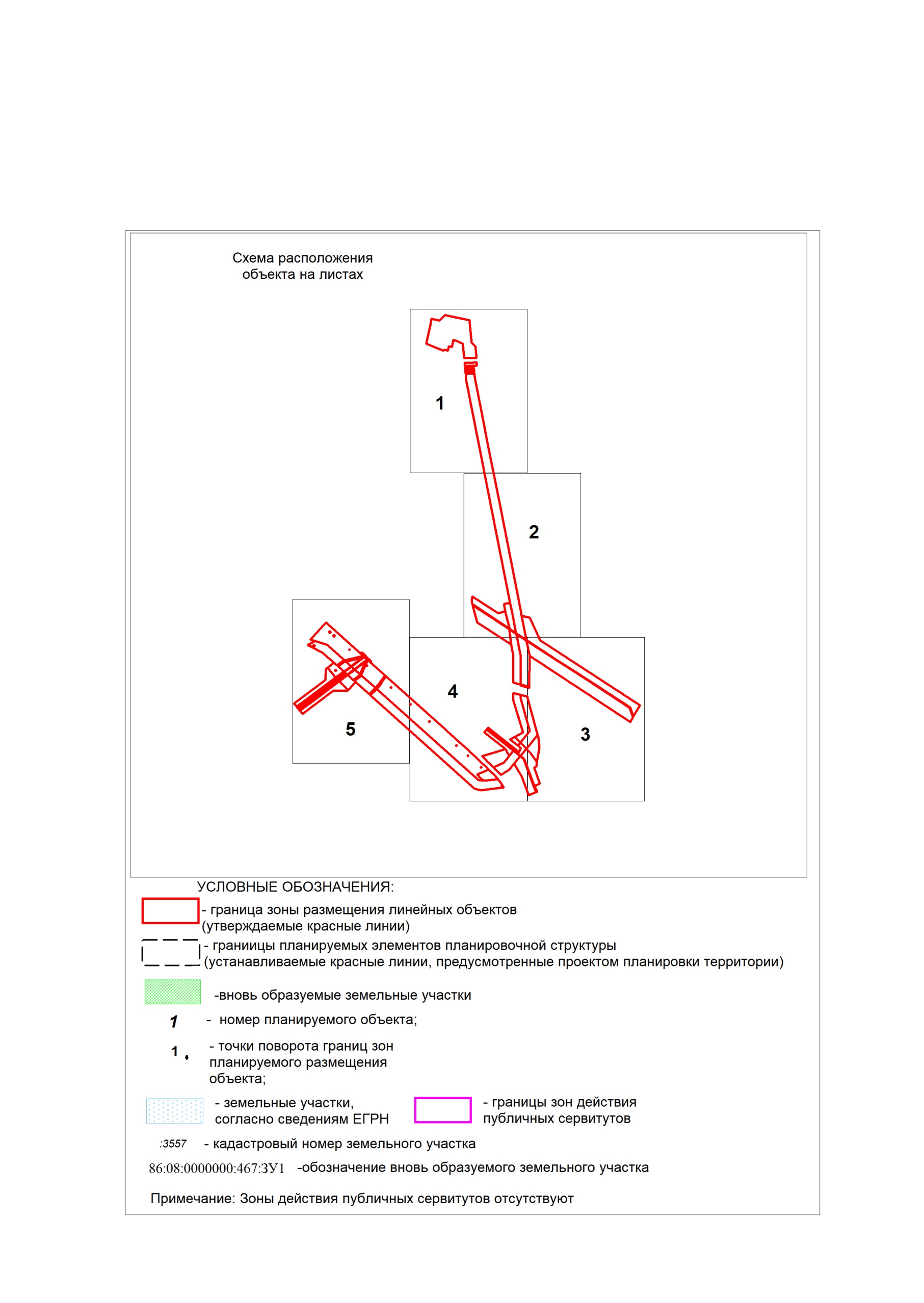 Масштаб 1:5 000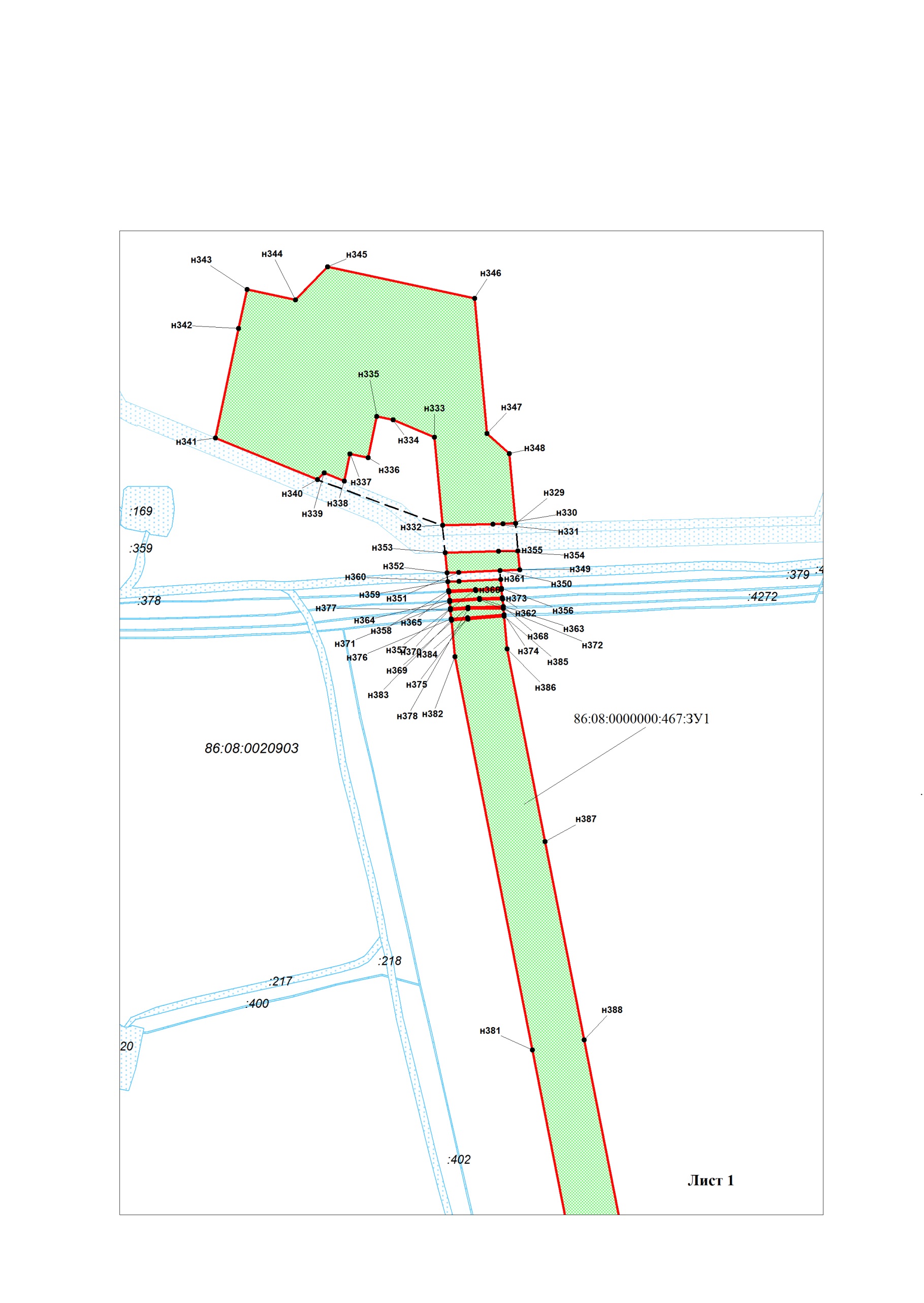 Масштаб 1:5 000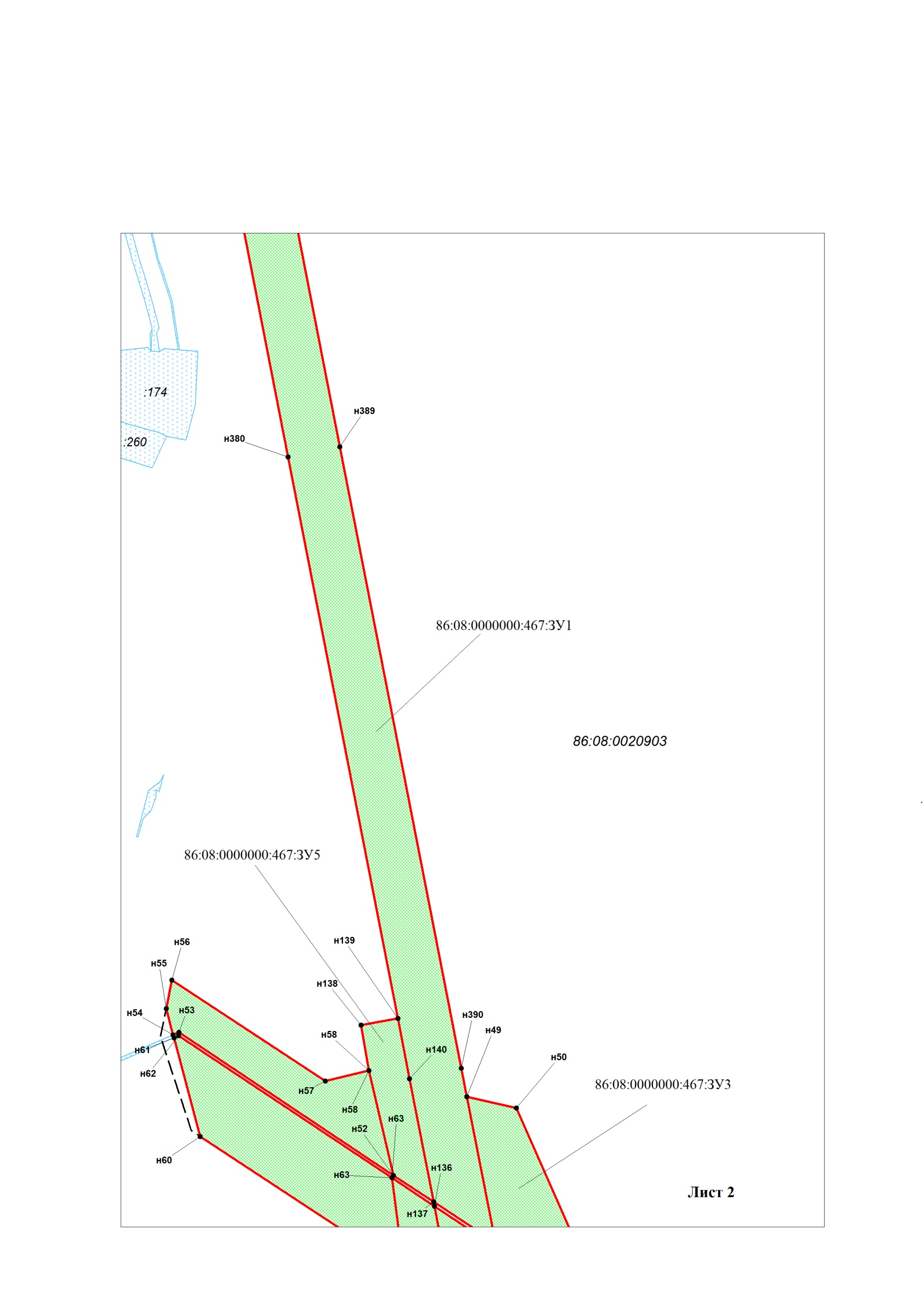 Масштаб 1:5 000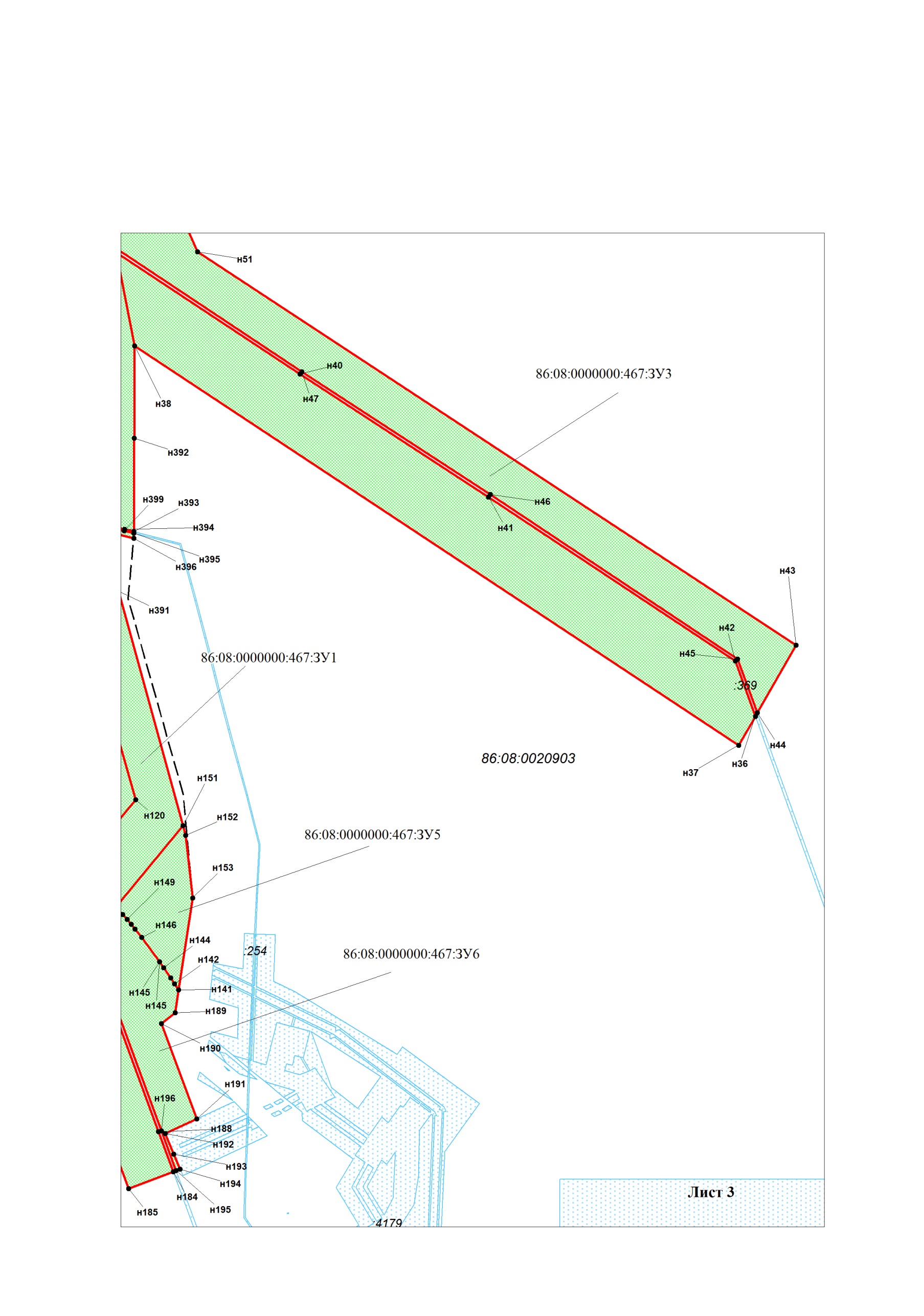 Масштаб 1:5 000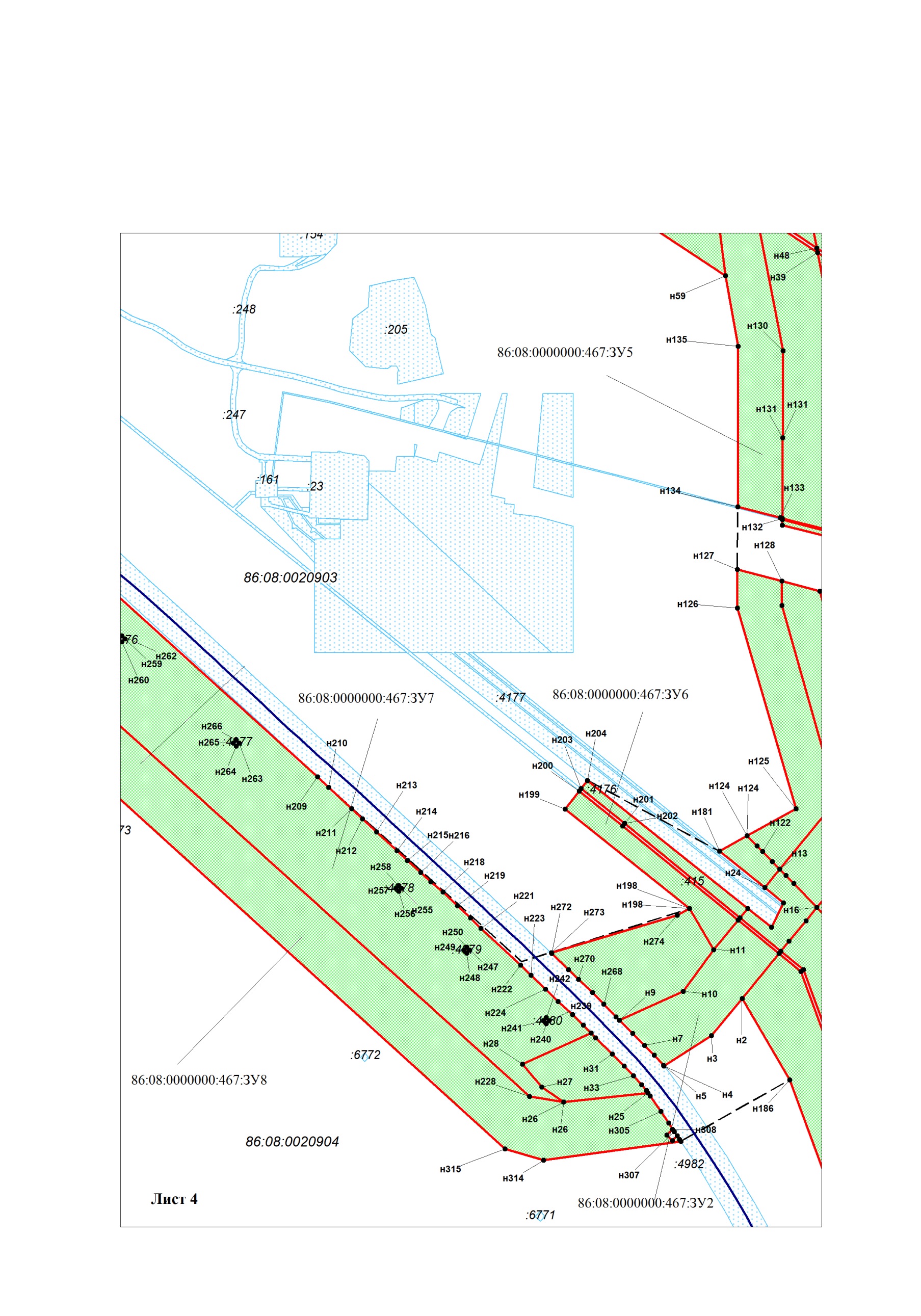 Масштаб 1:5 000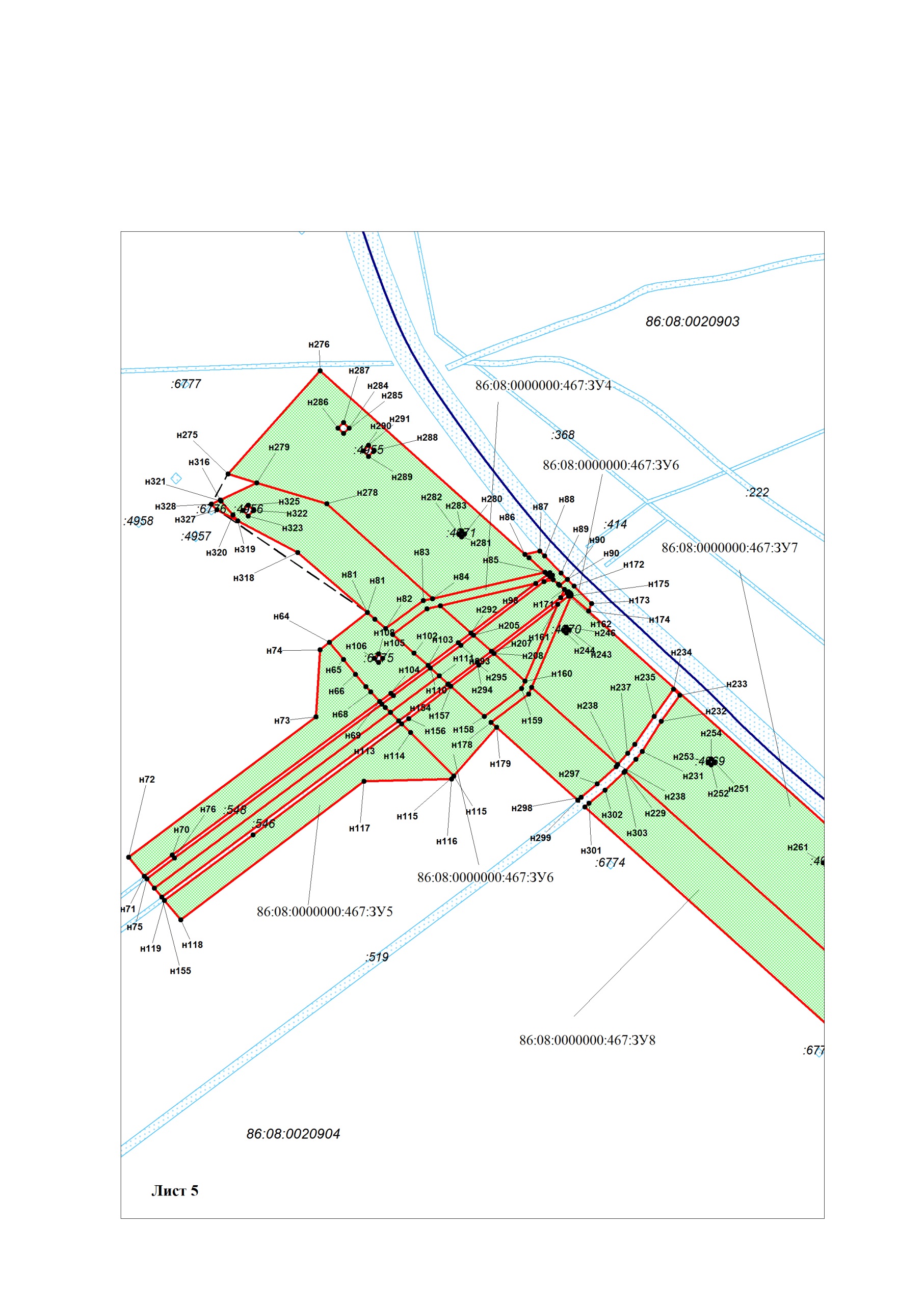 Каталог координатОбозначение земельного участка 86:08:0000000:467:ЗУ1 Обозначение земельного участка 86:08:0000000:467:ЗУ2Обозначение земельного участка 86:08:0000000:467:ЗУ3Обозначение земельного участка 86:08:0000000:467:ЗУ4Обозначение земельного участка 86:08:0000000:467:ЗУ5Обозначение земельного участка 86:08:0000000:467:ЗУ6Обозначение земельного участка 86:08:0000000:467:ЗУ7Обозначение земельного участка 86:08:0000000:467:ЗУ8Обозначение земельного участка 86:08:0000000:467:ЗУ9Текстовая часть проекта межевания территориидля размещения объекта регионального значения Ханты-Мансийского автономного округа – Югры, «Подстанция 110/35/6 кВ «УПСВ-1» с питающей ВЛ 110 кВ Мамонтовского месторождения»Перечень и сведения о площади образуемых земельных участков, в том числе возможные способы их образованияПодготовка проектов межевания застроенных территорий осуществляется в целях определения местоположения границ, образуемых и изменяемых земельных участков.Проектируемый объект: «Подстанция 110/35/6 кВ «УПСВ-1» с питающей ВЛ 110 кВ Мамонтовского месторождения» расположен на территории, где требуется отвод вновь образуемых земельных участков. Земельные участки, которые будут отнесены к категориям общего пользования или имуществу общего пользования, в том числе в отношении которых предполагается резервирование и (или) изъятие для государственных или муниципальных нужд, не образуются.Таблица 1Площади вновь испрашиваемых земельных участков по проектуПеречень и сведения о площади образуемых земельных участков, которые будут отнесены к территориям общего пользования или имуществу общего пользования, в том числе в отношении которых предполагаются резервирование и (или) изъятие для государственных или муниципальных нуждВ проекте межевания территории отсутствуют образуемые земельные участки, которые после образования будут относиться к территориям общего пользования или имуществу общего пользования.Изъятие земельных участков для государственных и муниципальных нужд для размещения проектируемого объекта не требуется.Вид разрешенного использования образуемых земельных участков в соответствии с проектом планировки территорииВиды разрешенного использования для земельных участков в соответствии с пунктом 2 статьи 7 Земельного кодекса Российской Федерации устанавливаются на основании Классификатора видов разрешенного использования земельных участков, утвержденного приказом Министерства экономического развития Российской Федерации от 1 сентября 2014 года № 540 «Об утверждении классификатора видов разрешенного использования земельных участков».Вид разрешенного использования образуемых земельных участков – «энергетика».В  соответствии с пунктом 13  части 1 статьи 25 Лесного кодекса Российской Федерации вид разрешенного использования образуемым земельным участкам устанавливается «строительство, реконструкция, эксплуатация линейных объектов».Целевое назначение лесов, вид (виды) разрешенного использования лесного участка, количественные и качественные характеристики лесного участка, сведения о нахождении лесного участка в границах особо защитных участков лесовЦелевое назначение лесов, вид (виды) разрешенного использования лесного участка, количественные и качественные характеристики лесного участка, сведения о нахождении лесного участка в границах особо защитных участков лесов.Проектируемый объект расположен в Нефтеюганском районе на землях промышленности; землях запаса и землях лесного фонда, находящихся в ведении Нефтеюганского лесничества (Нефтеюганское участковое лесничество, Нефтеюганское урочище) в кварталах №№ 17 (выдела 11, 12, 18, 26, 30, 31, 32, 34, 35, 45, 68, 73, 81, 82, 83, 89), квартал 18 (выдела 23, 24, 25, 30, 33, 62, 68, 69, 70, 71, 72, 73), квартал 37 (выдела 5, 6, 8, 104, 127), квартал 39 (выдела 2, 4, 5, 6, 7, 38, 39, 43, 94, 95) – в эксплуатационных лесах; квартал 16 (выдела 11, 65, 66, 67, 68, 83), квартал 38 (выдела 1, 2, 3, 4, 5, 7, 12, 13, 14, 15, 16, 18, 19, 34, 35, 36, 37, 38, 41, 46, 47, 48, 58, 59, 92) – в защитных лесах.Категория земель – земли лесного фонда.Вид разрешенного использования – «строительство, реконструкция, эксплуатация линейных объектов».Испрашиваемый лесной участок площадью 79,7881 га представлен лесными землями на площади 34,8784 га (покрытые лесной растительностью; не занятые лесными насаждениями) и нелесными землями на площади 44,9097 га.Преобладающая порода – кедр и береза.Испрашиваемый лесной участок не расположен в границах зон с особыми условиями использования территории, особо охраняемых природных территорий нет.Лесной участок затрагивает особо защитные участки леса  в квартале № 16 выделах 11, 66, 68; в квартале № 38 выделах 4, 16, 37, 38, 41, 47, 48 (Придорожная полоса лесов). Сведения о границах территории, в отношении которой утвержден проект межевания, содержащие перечень координат характерных точек этих границ в системе координат, используемой для ведения Единого государственного реестра недвижимости.Образуемые земельные участки под «Подстанция 110/35/6 кВ «УПСВ-1» с питающей ВЛ 110 кВ Мамонтовского месторождения» не пересекают границ территории, в отношении которой был ранее утвержден проект межевания. Перечень координат характерных точек данных границ не приводится в связи с их отсутствием.Масштаб 1:5 000Обозначение характерных точек границыКоординатыКоординатыОбозначение характерных точек границыКоординатыКоординатыОбозначение характерных точек границыXYОбозначение характерных точек границыXY1231231939264.203540816.1341941796.263541658.372939422.253541024.8342941748.503541774.933939424.573541124.1243941696.533541916.734939483.093541175.1944941665.703541919.595939393.253541275.0545941632.903541922.626938753.603541986.1346941547.463541930.547938740.573542030.4247941098.923542018.778938762.153542187.2548940657.393542105.649938831.013542310.9149940024.343542230.1710938708.513542356.4250940016.883542188.3511938730.823542416.4751939965.833542197.3812938771.363542399.2052939954.123542148.6613938787.783542435.1553940068.193541973.7914938895.503542395.1454940003.273541960.4915938907.323542410.5355939896.913541995.8516939037.523542430.2556939739.303542237.4517939154.633542419.7557939660.033542251.4818939374.983542357.0358939364.423542250.8319939443.163542363.4159939138.433542317.3820939450.693542363.4360939090.843542231.1321939659.153542364.3061939170.933542080.5122939208.833543050.5962939137.483542054.0523939322.803543116.4063939025.703542195.3624939766.933542435.6064938966.333542005.6525939923.383542366.0465939616.213541280.3526939936.263542310.0766939624.963541284.1227940669.253542165.8767939644.913541263.7428941110.793542079.0268939659.673541248.9029941336.463542034.6269939680.023541229.5530941556.223541991.3870939685.283541224.6231941635.433541984.0571939681.333541207.6732941644.693541983.1972939890.213540974.5633941645.613542005.6973939772.383540869.1634941699.153542000.9974939737.553540850.1035941779.333541993.7775939730.923540856.7436941802.023541968.6176939614.383541026.9537941956.473541954.2777939572.363540973.7538941992.423541786.2178939496.463540969.2339941954.903541749.9179939336.713540755.8540941966.643541694.46Обозначение характерных точек границыКоординатыКоординатыОбозначение характерных точек границыКоординатыКоординатыОбозначение характерных точек границыXYОбозначение характерных точек границыXY1231231939264.203540816.1341941796.263541658.372939422.253541024.8342941748.503541774.933939424.573541124.1243941696.533541916.734939483.093541175.1944941665.703541919.595939393.253541275.0545941632.903541922.626938753.603541986.1346941547.463541930.547938740.573542030.4247941098.923542018.778938762.153542187.2548940657.393542105.649938831.013542310.9149940024.343542230.1710938708.513542356.4250940016.883542188.3511938730.823542416.4751939965.833542197.3812938771.363542399.2052939954.123542148.6613938787.783542435.1553940068.193541973.7914938895.503542395.1454940003.273541960.4915938907.323542410.5355939896.913541995.8516939037.523542430.2556939739.303542237.4517939154.633542419.7557939660.033542251.4818939374.983542357.0358939364.423542250.8319939443.163542363.4159939138.433542317.3820939450.693542363.4360939090.843542231.1321939659.153542364.3061939170.933542080.5122939208.833543050.5962939137.483542054.0523939322.803543116.4063939025.703542195.3624939766.933542435.6064938966.333542005.6525939923.383542366.0465939616.213541280.3526939936.263542310.0766939624.963541284.1227940669.253542165.8767939644.913541263.7428941110.793542079.0268939659.673541248.9029941336.463542034.6269939680.023541229.5530941556.223541991.3870939685.283541224.6231941635.433541984.0571939681.333541207.6732941644.693541983.1972939890.213540974.5633941645.613542005.6973939772.383540869.1634941699.153542000.9974939737.553540850.1035941779.333541993.7775939730.923540856.7436941802.023541968.6176939614.383541026.9537941956.473541954.2777939572.363540973.7538941992.423541786.2178939496.463540969.2339941954.903541749.9179939336.713540755.8540941966.643541694.46ПоказательЗначение/Заданные характеристикиПоказательЗначение/Заданные характеристикиНоминальные напряжения110/35/6 кВКоличество и мощность трансформаторов2×25 МВАКонструктивное исполнение и схема РУ 110 кВОРУ, «Мостик с выключателями в цепях трансформаторов (выключатель в перемычке нормально отключен, ремонтная перемычка со стороны трансформаторов отсутствует)», № 110-5АН(А)Конструктивное  исполнение и схема РУ 35 кВОРУ, «Одна  рабочая, секционированная выключателем, система шин», (схема № 35-9)Конструктивное исполнение и схема РУ 6 кВЗРУ, «Одна рабочая, секционированная выключателем, система шин», (схема № 6-1)Количество присоединений к РУ подстанцииПо ОРУ 110 кВ – 1 двухцепная ВЛ По ОРУ 35 кВ – 4 двухцепных ВЛ  По ЗРУ 6 кВ – 4 двухцепных ВЛ к потребителям, 2 КЛ к ТСН, 2 КЛ к УКРМНаименованиеЕд. изм.КоличествоНаименованиеЕд. изм.КоличествоПротяженность трассы ВЛ-110 кВ к ПСкм3,7Усложняющие условия прохождения трасс: - по лесу- по болотамкм3,1 0,6Протяженность участка реконструкции ВЛ-110 кВ «Пыть-Ях – Лосинка»км1,85Усложняющие условия прохождения трасс: - по лесу- по болотамкм1,85 1,85Обозначение характерных точек границыКоординатыКоординатыОбозначение характерных точек границыКоординатыКоординатыОбозначение характерных точек границыXYОбозначение характерных точек границыXY1231231939264.203540816.1341941796.263541658.372939422.253541024.8342941748.503541774.933939424.573541124.1243941696.533541916.734939483.093541175.1944941665.703541919.595939393.253541275.0545941632.903541922.626938753.603541986.1346941547.463541930.547938740.573542030.4247941098.923542018.778938762.153542187.2548940657.393542105.649938831.013542310.9149940024.343542230.1710938708.513542356.4250940016.883542188.3511938730.823542416.4751939965.833542197.3812938771.363542399.2052939954.123542148.6613938787.783542435.1553940068.193541973.7914938895.503542395.1454940003.273541960.4915938907.323542410.5355939896.913541995.8516939037.523542430.2556939739.303542237.4517939154.633542419.7557939660.033542251.4818939374.983542357.0358939364.423542250.8319939443.163542363.4159939138.433542317.3820939450.693542363.4360939090.843542231.1321939659.153542364.3061939170.933542080.5122939208.833543050.5962939137.483542054.0523939322.803543116.4063939025.703542195.3624939766.933542435.6064938966.333542005.6525939923.383542366.0465939616.213541280.3526939936.263542310.0766939624.963541284.1227940669.253542165.8767939644.913541263.7428941110.793542079.0268939659.673541248.9029941336.463542034.6269939680.023541229.5530941556.223541991.3870939685.283541224.6231941635.433541984.0571939681.333541207.6732941644.693541983.1972939890.213540974.5633941645.613542005.6973939772.383540869.1634941699.153542000.9974939737.553540850.1035941779.333541993.7775939730.923540856.7436941802.023541968.6176939614.383541026.9537941956.473541954.2777939572.363540973.7538941992.423541786.2178939496.463540969.2339941954.903541749.9179939336.713540755.8540941966.643541694.46Наименование объектаПлощадь вновь испрашиваемых земельных участков, гаПлощадь по земельным участкам, стоящим на кадастровом учете и ранее предоставленным в аренду, гаЗона допустимого размещения, га«Подстанция 110/35/6 кВ «УПСВ-1» с питающей ВЛ 110 кВ Мамонтовского месторождения»79,78817,493287,2813Предельная высота объектов капитального строительства, входящих в состав линейных объектов, в границах каждой зоны планируемого размещения таких объектов, мМаксимальный процент застройки каждой зоны планируемого размещения объектов капитального строительства, %Минимальные отступы от границ земельных участков в целях определения мест допустимого размещения объектов капитального строительства, мТребования к архитектурным решениям объектов капитального строительства, в границах каждой зоны планируемого размещения таких объектов расположенной в границах территории исторического поселения федерального или регионального значенияне устанавливаетсяне устанавливаетсяне устанавливаютсяне устанавливаютсяОбозначение характерных точек границыКоординатыКоординатыОбозначение характерных точек границыXY123:ЗУ1(1)——н329941699.093542000.29н330941698.733541985.81н331941698.453541974.36н332941697.043541917.39н333941797.683541908.01н334941817.173541861.14н335941821.073541842.71н336941774.113541832.76н337941778.463541812.22н338941747.743541805.71н339941757.063541782.72н340941749.163541775.17н341941796.693541659.18н342941921.653541685.64н343941965.823541695.00н344941954.143541750.15н345941991.663541786.45н346941955.903541953.63н347941801.703541967.94н348941779.013541993.10н329941699.093542000.29:ЗУ1(2)——н349941646.313542004.93н350941645.363541982.43н351941643.363541935.49н352941642.963541922.40н353941665.763541920.29н354941667.403541980.89н355941668.093542002.98н349941646.313542004.93:ЗУ1(3)——н356941625.283541984.29н357941624.043541954.82н358941622.513541924.29н359941632.963541923.32н360941633.363541935.86н361941635.373541983.36н356941625.283541984.29:ЗУ1(4)——н362941614.623541985.28н363941613.963541959.32н365941621.013541924.43н366941622.563541954.90н367941623.793541984.43н362941614.623541985.28:ЗУ1(5)——н368941604.263541986.24н369941603.523541946.14н370941602.423541926.15н371941610.063541925.44н372941612.483541959.38н373941613.143541985.41н368941604.263541986.24:ЗУ1(6)——н374941595.213541987.08н375941591.663541945.94н376941590.573541927.25н377941600.683541926.31н378941601.783541946.16н379941602.463541986.40н374941595.213541987.08:ЗУ1(7)——н48939770.713542341.92н137939816.923542271.68н140939955.973542244.33н139940023.783542230.99н380940657.533542106.32н381941099.063542019.46н382941547.513541931.24н383941588.813541927.41н384941589.923541946.00н385941593.373541987.25н386941556.093541990.70н387941336.323542033.93н388941110.653542078.33н389940669.113542165.19н390939967.553542303.20н49939935.673542309.47н48939770.713542341.92:ЗУ1(8)——н13939069.823542299.95н120939148.103542364.84н129939367.413542302.38н128939394.953542302.50н391939383.733542345.54н151939119.063542418.70н16939026.853542342.27н15939053.803542316.05н14939062.893542306.92н13939069.823542299.95:ЗУ1(9)——н38939660.453542363.61н392939556.413542363.18н393939450.693542362.73н394939453.343542352.14н132939465.853542302.79н131939556.663542303.18н130939654.733542303.59н136939812.073542272.64н39939765.883542342.87н38939660.453542363.61:ЗУ1(10)——н395939449.153542362.73н396939443.243542362.71н397939458.293542302.76н398939464.293542302.79н399939451.903542351.78н395939449.153542362.73Обозначение характерных точек границыКоординатыКоординатыXY123:ЗУ2(1)——н1938974.583542298.95н2938923.943542256.87н3938881.863542222.09н4938847.673542167.92н5938848.563542167.21н6938859.813542156.82н7938871.043542145.71н8938884.563542132.17н9938899.393542117.07н10938931.963542189.69н11938978.743542224.46н12939012.303542252.28н1938974.583542298.95:ЗУ2(2)——н13939069.823542299.95н14939062.893542306.92н15939053.803542316.05н16939026.853542342.27н17939011.613542329.64н18938988.603542310.57н19938977.283542301.18н20939015.003542254.52н21939025.703542263.40н22939004.363542290.42н23939032.033542303.99н24939049.003542282.69н13939069.823542299.95:ЗУ2(3)——н25938817.353542149.53н26938806.923542053.57н27938823.963542028.57н28938849.853542006.57н29938884.933542084.79н30938879.673542090.02н31938861.213542108.88н32938847.813542122.25н33938836.833542133.13н34938826.683542142.50н35938820.113542147.64н25938817.353542149.53Обозначение характерных точек границыКоординатыКоординатыОбозначение характерных точек границыXY123:ЗУ3(1)——н36939242.303543069.11н37939209.833543050.36н38939660.453542363.61н39939765.883542342.87н40939628.503542551.76н41939490.043542765.90н42939304.823543046.28н36939242.303543069.11:ЗУ3(2)——н43939322.583543115.46н44939246.263543071.39н45939307.103543049.16н46939492.963542767.82н47939631.423542553.66н48939770.713542341.92н49939935.673542309.47н50939922.783542365.55н51939766.463542435.05н43939322.583543115.46:ЗУ3(3)——н52939846.823542226.22н53940008.383541982.36н54940005.493541975.69н55940035.103541967.73н56940067.053541974.27н57939953.373542148.54н58939965.303542198.19н52939846.823542226.22:ЗУ3(4)——н59939739.733542238.09н60939890.823542006.49н61940002.053541976.61н62940004.403541982.02н63939843.883542224.28н59939739.733542238.09:ЗУ3(5)——н64939580.513540985.19н65939561.153541001.00н66939544.303541014.82н67939530.343541026.68н68939524.473541032.12н70939339.023540806.58н71939314.973540774.85н72939336.593540756.86н73939496.103540969.92н74939572.023540974.44н64939580.513540985.19:ЗУ3(6)——н75939311.803540777.48н76939335.723540809.18н77939510.603541044.98н78939506.603541048.69н79939500.983541054.30н80939301.433540786.10н75939311.803540777.48Обозначение характерных точек границыКоординатыКоординатыОбозначение характерных точек границыXY123:ЗУ4(1)——н64939580.513540985.19н81939614.423541028.13н82939596.433541048.96н83939627.973541091.82н84939630.393541102.24н85939660.173541230.26н86939680.573541207.49н87939684.513541224.40н88939678.733541229.83н89939659.313541248.29н90939652.013541255.62н91939645.483541246.65н92939652.003541239.38н93939649.603541229.04н94939655.143541236.30н95939656.823541238.54н96939659.783541235.70н97939657.723541232.92н98939647.373541219.39н99939622.253541111.33н100939618.713541096.11н101939589.453541057.04н102939568.433541081.37н103939554.313541097.06н104939522.763541054.76н69939513.533541042.27н68939524.473541032.12н67939530.343541026.68н66939544.303541014.82н65939561.153541001.00н64939580.513540985.19——н105939562.563541045.64н106939557.763541040.86н107939562.563541036.06н108939567.363541040.86н105939562.563541045.64:ЗУ4(2)——н79939500.983541054.30н78939506.603541048.69н77939510.603541044.98н110939551.673541099.99н111939542.543541110.15н79939500.983541054.30Обозначение характерных точек границыКоординатыКоординатыОбозначение характерных точек границыXY123:ЗУ5(1)——н112939361.763540898.18н113939488.123541067.15н114939478.053541077.21н115939428.543541126.67н116939425.263541123.80н117939422.943541024.59н118939265.173540816.25н119939287.453540797.72н112939361.763540898.18:ЗУ5(2)——н120939148.103542364.84н13939069.823542299.95н121939078.443542291.29н122939089.853542280.51н123939096.363542274.11н124939107.473542262.71н125939138.093542318.21н126939364.543542251.53н127939408.213542251.62н128939394.953542302.50н129939367.413542302.38н120939148.103542364.84:ЗУ5(3)——н130939654.733542303.59н131939556.663542303.18н132939465.853542302.79н133939466.443542300.44н134939478.973542251.78н135939660.103542252.18н59939739.733542238.09н63939843.883542224.28н136939812.073542272.64н130939654.733542303.59:ЗУ5(4)——н137939816.923542271.68н52939846.823542226.22н58939965.303542198.19н138940016.323542189.17н139940023.783542230.99н140939955.973542244.33н137939816.923542271.68н141938933.583542413.80н142938940.483542409.14н143938947.403542404.56н144938958.573542396.88н145938965.403542391.99н146938992.763542371.65н147939002.213542364.28н148939007.813542359.85н149939013.243542355.19н150939018.563542350.33н16939026.853542342.27н151939119.063542418.70н152939108.203542421.70н153939037.543542429.55н141938933.583542413.80:ЗУ5(6)——н79939500.983541054.30н154939491.403541063.87н155939291.073540794.71н80939301.433540786.10н79939500.983541054.30Обозначение характерных точек границыКоординатыКоординатыОбозначение характерных точек границыXY123:ЗУ6(1)——н115939428.543541126.67н114939478.053541077.21н113939488.123541067.15н156939494.083541075.10н157939530.743541123.27н158939496.643541161.18н159939528.123541203.54н160939536.463541207.13н161939623.833541244.73н162939633.203541256.92н163939635.443541259.86н164939636.163541259.10н165939636.283541258.98н166939636.403541258.88н167939636.483541258.78н168939638.303541256.92н169939636.843541255.00н170939631.463541248.01н171939640.693541251.98н91939645.483541246.65н90939652.013541255.62н172939644.423541263.25н173939624.813541283.28н174939616.043541279.51н175939633.603541259.91н176939529.423541214.99н177939521.703541211.66н178939489.823541168.76н179939484.103541175.12н180939484.093541175.13н115939428.543541126.67:ЗУ6(2)——н124939107.473542262.71н123939096.363542274.11н122939089.853542280.51н121939078.443542291.29н13939069.823542299.95н24939049.003542282.69н181939090.053542231.14н124939107.473542262.71:ЗУ6(3)——н111939542.543541110.15н182939533.413541120.30н183939532.903541119.63н154939491.403541063.87н79939500.983541054.30:ЗУ6(4)——н184938728.283542407.61н185938709.423542356.84н186938832.023542311.30н2938923.943542256.87н1938974.583542298.95н187938954.403542323.92н188938773.443542390.86н184938728.283542407.61:ЗУ6(5)——н16939026.853542342.27н150939018.563542350.33н149939013.243542355.19н148939007.813542359.85н147939002.213542364.28н146938992.763542371.65н145938965.403542391.99н144938958.573542396.88н143938947.403542404.56н142938940.483542409.14н141938933.583542413.80н189938907.713542409.88н190938895.753542394.31н191938788.153542434.27н192938771.723542398.28н193938748.153542408.04н194938731.233542415.54н195938729.503542410.90н196938774.643542394.14н197938956.523542326.86н19938977.283542301.18н18938988.603542310.57н17939011.613542329.64н16939026.853542342.27:ЗУ6(6)——н12939012.303542252.28н11938978.743542224.46н198939025.433542196.82н199939137.603542055.03н200939157.993542071.17н201939118.703542120.66н12939012.303542252.28:ЗУ6(7)——н21939025.703542263.40н20939015.003542254.52н202939121.423542122.86н203939160.753542073.35н204939170.043542080.70н21939025.703542263.40Обозначение характерных точек границыКоординатыКоординатыОбозначение характерных точек границыXY123:ЗУ7(1)——н205939588.543541148.99н93939649.603541229.04н92939652.003541239.37н206939646.643541245.35н91939645.483541246.65н171939640.693541251.98н170939631.463541248.01н207939570.593541169.02н205939588.543541148.99:ЗУ7(2)——н208939567.923541171.99н161939623.833541244.73н160939536.463541207.13н208939567.923541171.99:ЗУ7(3)——н176939529.423541214.99н175939633.593541259.91н209939174.083541772.75н210939162.203541785.55н211939137.903541811.67н212939126.703541824.17н213939112.063541840.06н214939090.753541863.56н215939079.703541875.41н216939066.023541890.39н217939055.753541902.00н218939044.053541915.86н219939028.613541932.46н220939014.833541947.04н221939003.213541959.26н222938961.443542004.18н223938950.283542016.24н224938934.603542032.54н225938920.723542047.19н226938905.653542063.68н227938893.853542075.94н29938884.933542084.79н28938849.853542006.57н27938823.963542028.57н26938806.923542053.57н228938813.423542014.56н230939447.703541333.60н231939456.843541340.68н232939490.823541362.44н233939520.603541383.52н234939527.403541376.06н235939496.503541354.22н236939464.843541332.28н237939454.683541323.94н238939441.783541312.87н176939529.423541214.99——н239938898.983542037.04н240938895.663542033.72н241938898.983542030.40н242938902.303542033.72н239938898.983542037.04——н243939594.763541257.54н244939591.463541254.24н245939594.783541250.92н246939598.083541254.24н243939594.763541257.54——н247938978.623541946.34н248938975.283541943.04н249938978.623541939.72н250938981.923541943.04н247938978.623541946.34——н251939444.823541422.40н252939441.523541419.08н253939444.843541415.76н254939448.143541419.08н251939444.823541422.40——н255939048.183541868.66н256939044.863541865.32н257939048.183541862.02н258939051.503541865.32н255939048.183541868.66——н259939329.923541553.18н260939326.603541549.84н261939329.923541546.54н262939333.243541549.84н259939329.923541553.18——н263939212.063541683.44н264939208.763541680.14н265939212.083541676.82н266939215.383541680.16н263939212.063541683.44:ЗУ7(4)——н198939025.433542196.82н11938978.743542224.46н10938931.963542189.69н9938899.393542117.07н267938903.153542113.23н268938917.673542099.37н269938930.523542086.31н270938945.433542070.42н271938956.403542058.99н272938974.843542039.97н273938975.483542039.27н274939017.703542182.80н198939025.433542196.82:ЗУ7(5)——н275939771.993540869.75н276939889.223540974.63н86939680.573541207.49н277939676.743541211.76н85939660.173541230.26н84939630.393541102.24н278939738.043540982.03н279939762.023540902.73н275939771.993540869.75——н280939703.923541138.58н281939700.603541135.26н282939703.923541131.96н283939707.243541135.28н280939703.923541138.58——н284939824.143541007.38н285939817.943541001.18н286939824.143540994.98н287939830.343541001.18н284939824.143541007.38——н288939798.323541035.82н289939792.103541029.60н290939798.323541023.40н291939804.543541029.62н288939798.323541035.82:ЗУ7(6)——н99939622.253541111.33н98939647.373541219.39н292939591.153541146.06н99939622.253541111.33Обозначение характерных точек границыКоординатыКоординатыОбозначение характерных точек границыXY123:ЗУ8(1)——н182939533.413541120.30н111939542.543541110.15н110939551.673541099.99н293939577.483541134.48н205939588.543541148.99н207939570.593541169.02н294939558.263541153.02н182939533.413541120.30:ЗУ8(2)——н157939530.743541123.27н295939554.703541154.74н208939567.923541171.99н160939536.463541207.13н159939528.123541203.54н158939496.643541161.18н157939530.743541123.27:ЗУ8(3)——н176939529.423541214.99н238939441.783541312.87н296939439.443541310.88н297939419.863541289.48н298939404.643541271.36н299939401.173541267.31н180939484.093541175.13н179939484.103541175.12н178939489.823541168.76н177939521.703541211.66н176939529.423541214.99:ЗУ8(4)——н300939393.783541275.52н301939397.663541280.08н302939412.813541298.46н303939433.123541320.02н229939434.343541321.16н228938813.423542014.56н26938806.923542053.57н25938817.353542149.53н304938813.793542151.98н305938796.553542164.23н306938783.473542173.29н307938773.773542179.75н309938769.883542171.22н310938763.663542177.44н311938769.093542182.86н312938764.903542185.66н313938762.833542187.03н314938741.293542030.45н315938754.223541986.50н300939393.783541275.52:ЗУ8(5)——н316939742.333540860.87н279939762.023540902.73н278939738.043540982.03н84939630.393541102.24н83939627.973541091.82н82939596.433541048.96н317939607.123541036.59н81939614.423541028.13н318939682.683540949.14н319939718.833540881.01н320939725.303540875.36н321939740.933540861.88н316939742.333540860.87——н322939730.363540899.12н323939724.163540892.92н324939730.363540886.72н325939736.563540892.92н322939730.363540899.12:ЗУ8(6)——н101939589.453541057.04н100939618.713541096.11н99939622.253541111.33н292939591.153541146.06н326939580.083541131.62н103939554.313541097.06н102939568.433541081.37н101939589.453541057.04Обозначение характерных точек границыКоординатыКоординатыОбозначение характерных точек границыXY123н316939742.333540860.87н321939740.933540861.88н320939725.303540875.36н319939718.833540881.01н327939731.463540857.20н328939737.683540850.98н316939742.333540860.87Вид разрешенного использования№ земельного участкаПлощадь, га.Категория земельОбразование земельного участка путем раздела с сохранением исходного земельного участка в измененных границах с кадастровым номером 86:08:0000000:467Образование земельного участка путем раздела с сохранением исходного земельного участка в измененных границах с кадастровым номером 86:08:0000000:467Образование земельного участка путем раздела с сохранением исходного земельного участка в измененных границах с кадастровым номером 86:08:0000000:467Образование земельного участка путем раздела с сохранением исходного земельного участка в измененных границах с кадастровым номером 86:08:0000000:467Образование земельного участка путем раздела с сохранением исходного земельного участка в измененных границах с кадастровым номером 86:08:0000000:4671строительство, реконструкция, эксплуатация линейных объектов86:08:0000000:467:ЗУ121,3897Земли лесного фонда2строительство, реконструкция, эксплуатация линейных объектов86:08:0000000:467:ЗУ22,0589Земли лесного фонда3строительство, реконструкция, эксплуатация линейных объектов86:08:0000000:467:ЗУ317,3115Земли лесного фонда4строительство, реконструкция, эксплуатация линейных объектов86:08:0000000:467:ЗУ40,8917Земли лесного фонда5строительство, реконструкция, эксплуатация линейных объектов86:08:0000000:467:ЗУ56,5796Земли лесного фонда6строительство, реконструкция, эксплуатация линейных объектов86:08:0000000:467:ЗУ64,8059Земли лесного фонда7строительство, реконструкция, эксплуатация линейных объектов86:08:0000000:467:ЗУ716,8797Земли лесного фонда8строительство, реконструкция, эксплуатация линейных объектов86:08:0000000:467:ЗУ89,8516Земли лесного фонда9строительство, реконструкция, эксплуатация линейных объектов86:08:0000000:467:ЗУ90,0195Земли лесного фонда